SUBIACO CHILDREN’S CENTRE (SCC)160 HAMERSLEY ROAD, SUBIACOWebsite: www.subicc.com.auMobile: 0413 170 223 Email: subicc@iinet.net.auOpening Hour: 7.30am – 6pmBooking and Permission December/January Vacation Programme 2020Child DetailsChild 1 Name: _________________________________________Child 2 Name: _________________________________________Child 3 Name: _________________________________________Parent/Guardian DetailsName: ________________________________             	Phone Number: _______________________Name: ________________________________             	Phone Number: _______________________Emergency Contacts/Authorised PersonsName: ________________________________             	Phone Number: _______________________Name: ________________________________             	Phone Number: _______________________Please tick √ and sign the dates your children will be attending. (Subject to availability)PLEASE NOTE: Please provide us with your 2021 enrolment/re-enrolment form and direct debit form.*Cinemas (choice of drink): Coke____ Sprite____Water____Proposed Bus routes: (Excursions Only) 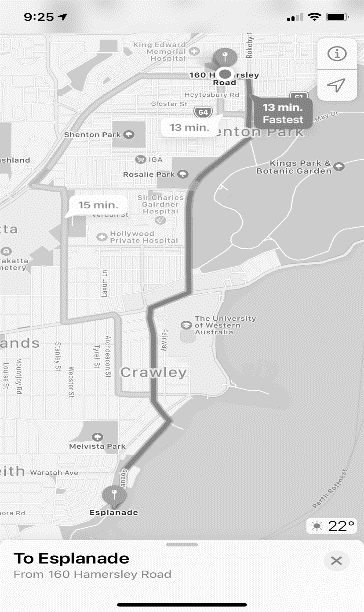 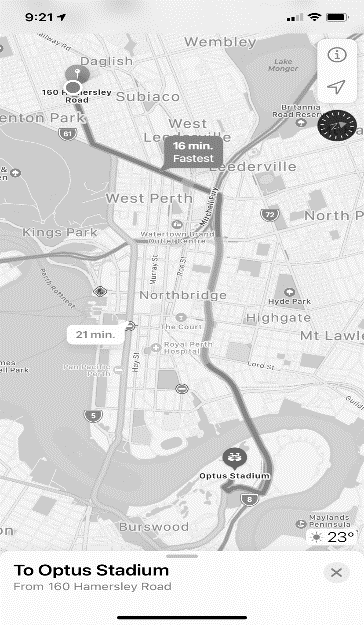 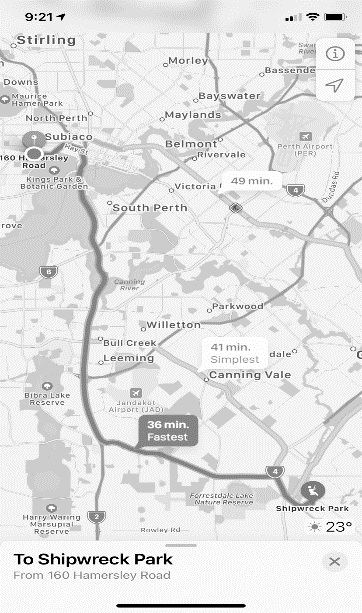 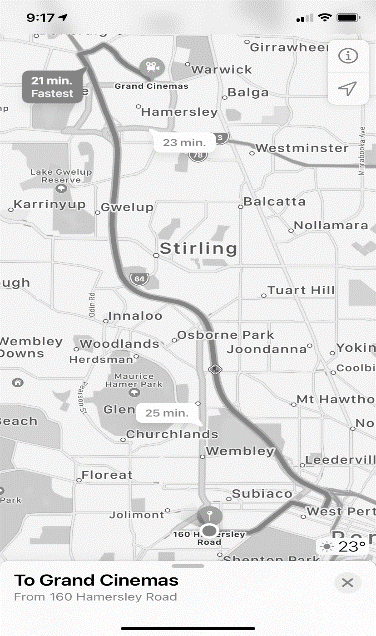 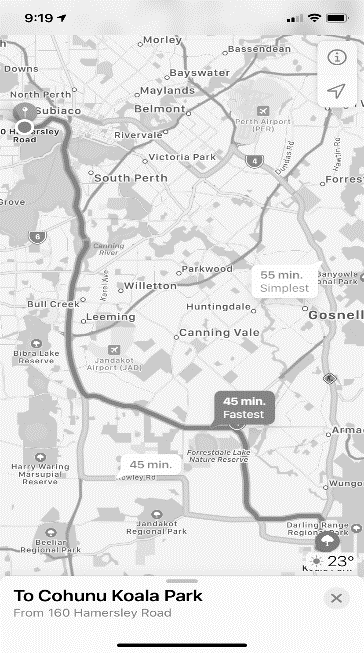 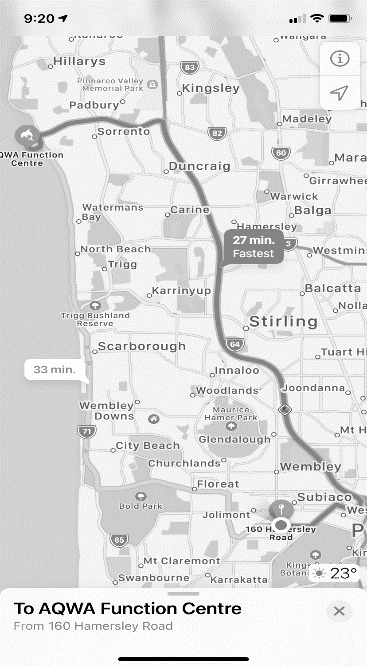 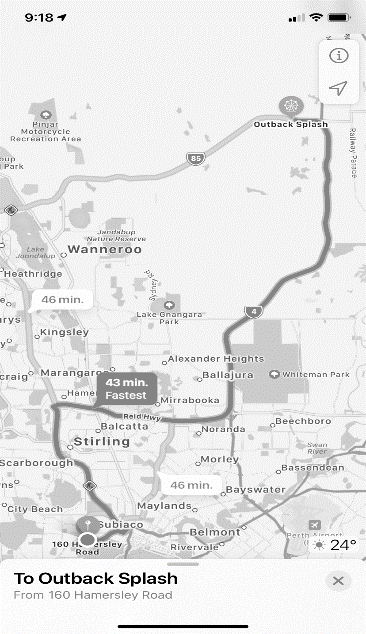 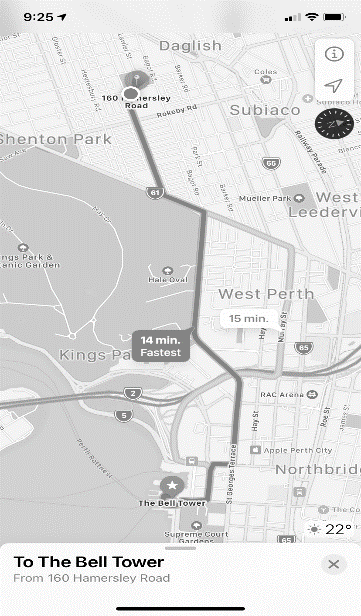 DateDestination/ Incursion/ Excursion detailsDepartureand Return/ Activities TimeBookingPlease TickBus & Excursion/IncursionPermission. Please sign each booked dayFriday18th Dec 20Incursion: RAC10am to 12pmMonday21st Dec 20In-Centre: Mosaics 10am to 3pmTuesday22nd Dec 20In-Centre: Craft Day 10am to 2pmWednesday23rd Dec 20In-Centre: Gingerbread Houses10am to 2pmMonday4th Jan 21In-Centre: Sushi Kids in Kitchen10am to 1pmTuesday5th Jan 21Incursion: Kidz n’ Sport10am to 12pmWednesday6th Jan 21Excursion: Cinemas The Croods 29:20am to 1pmThursday7th Jan 21Incursion: Robot Building10am to 12pmFriday8th Jan 21Excursion: Outback Splash Maze 9:10am to 2pmMonday11th Jan 21Excursion: Cohuna Koala Park9:15am to 1:30pmTuesday12th Jan 21Incursion: Caricatures 10am to 1pmWednesday13th Jan 21Incursion: Japanese Kites10am to 1pmThursday 14th Jan 21Excursion: AQWA9:15am to 1:30pmFriday15th Jan 21In-Centre: Circus Day10am to 1pmMonday18th Jan 21Excursion: Shipwreck Park Sienna Wood9:20am to 1pmTuesday 19th Jan 21Incursion: Bush Tucker Planting9:30am to 11amWednesday20th Jan 21Incursion: Supersonic Science10am to 1pmThursday 21st Jan 21Incursion: Educated by Nature Tinkering Zone9am to 1pmFriday22nd Jan 21Excursion: Optus Stadium Tour9:20am to 2pmMonday25th Jan 21Excursion: Jo Wheatley Playground9:30am to 1:30pmWednesday 27th Jan 21Incursion: Wonderful Worm Waste10am to 1pmThursday28th Jan 21Excursion: Bell Tower9:20am to 1pmFriday29th Jan 21Incursion: Billy Carts10am to 1pm